Meeting Agenda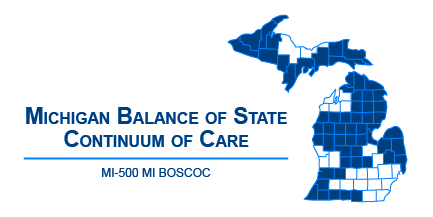 Michigan Balance of State Continuum of Care Governance Council MeetingDecember 13, 201810:00 am - 12:00 p.m.Webinar: https://attendee.gotowebinar.com/register/12928096750612275310:00-10:05Welcome and Introduction	10:05-10:10Review/Approve Agenda (action item)10:10-10:15 Review/Approve November 8 Meeting Minutes (action item)10:15-10:40(25 minutepresentation and Q & A)Using HCV in Your Coordinated Entry System – Christina Soulard, Coordinator Committee UpdatesCommittee Updates10:40-10:50Coordinated Entry – Ashley Halladay-Schmandt10:50-11:00Finance – Denise CorneliusReview/Approve Drafted Policy and Procedures (action item)11:00-11:10Performance and Outcomes – Alice Stone11:10-11:20Membership and Nominating – Christa Jerome11:20-11:30Contractual Oversight – Denise Cornelius11:30-11:40HUD CoC Application and Evaluation – Lori Pieri 11:40-11:50Vulnerable Populations – TBD11:50-11:55Coordinator Update11:55-12:00Public Comment/AnnouncementsAdjournAdjournNext MI BOSCOC Governance Council MeetingThursday, January 1010am to 12pmNext MI BOSCOC Governance Council MeetingThursday, January 1010am to 12pm